ГОСУДАРСТВЕННОЕ БЮДЖЕТНОЕ ОБРАЗОВАТЕЛЬНОЕ УЧРЕЖДЕНИЕ ВЫСШЕГО ПРОФЕССИОНАЛЬНОГО ОБРАЗОВАНИЯ МОСКОВСКОЙ ОБЛАСТИ «АКАДЕМИЯ СОЦИАЛЬНОГО УПРАВЛЕНИЯ»Кафедра развития образованияПрактико-значимая работа по теме«РЕАЛИЗАЦИЯ ПРЕДМЕТНЫХ ТРЕБОВАНИЙ ФГОС НА ПРИМЕРЕ ТЕМЫ  «Наглядные формы представления информации»(ИНФОРМАТИКА 5 КЛАСС)».Москва 2015СодержаниеПояснительная записка 	3Разработка урока	5Заключение 	13Список литературы 	15Приложения	16Пояснительная запискаДля итоговой работы я выбрала урок на тему «Наглядные формы представления информации» в 5 классе. Этот материал вызывает интерес и живое участие обучающихся, знания и умение построения различных видов диаграмм используются в дальнейшей деятельности на уроках информатики, математики, географии и др., со схемами мы встречаемся в реальной жизни, а рисунки и фотографии делают нашу жизнь яркой, запоминающейся. С точки зрения урока информатики обучающиеся получают сведения о наглядных формах представления информации, выполняют интерактивное задание и интерактивный тест, по результатам которого выставляется оценка, осваивают практические действия по построению двух видов диаграмм на компьютере.Урок строится в соответствии с требованиями ФГОС.Планируемые образовательные результаты:предметные –  умение представлять информацию в наглядной форме, умение строить столбчатые и круговые диаграммы;метапредметные  –  умение  выбирать  форму  представления  информации, соответствующую решаемой задаче; умение  визуализировать  числовые данные;личностные  –  чувство  личной  ответственности  за  качество  окружающей информационной среды. Решаемые учебные задачи:1)  расширить  представления  учащихся  о  разнообразии  наглядных  форм представления информации;2)  привести примеры использования схем;3)  сформировать умения создания столбчатых и круговых диаграмм.Основные понятия, рассматриваемые на уроке:наглядность;рисунок;схема; диаграмма:столбчатая;круговая.Используемые на уроке средства ИКТ: персональный компьютер (ПК) учителя, мультимедийный проектор, экран;ПК учащихся;Электронное приложение к учебнику: презентация «Наглядные формы представления информации»;Авторская мастерская  Босовой Л.Л. «Наглядные формы представления информации». ЗаключениеНа уроке были рассмотрены понятия: наглядность, рисунок, схема, диаграмма  (столбчатая и круговая). Обучающиеся  выполнили  интерактивное задание на компьютере, прошли компьютерный тестирование, выполнили практическую работу по построению диаграмм в текстовом процессоре WORD.Урок был построен в соответствии с требованиями ФГОС. Обучающиеся достигли следующих предметных результатов: Научились определять наглядные формы представления информации – рисунки, схемы, диаграммы;Объяснять целесообразность  использования той или иной наглядной формы;Изменять текстовую форму представления информации в наглядную форму −  диаграмму;Строить столбчатые и круговые диаграммы в программной среде  WORD.Среди личностных результатов можно отметить понимание необходимости получения  знаний, умение проводить самооценку на основе критерия успешности учебной деятельности.Метапредметные результаты:  уметь определять и формулировать цель на уроке c помощью учителя; планировать cвои дейcтвия в cоответcтвии c поcтавленной задачей;  вноcить необходимые коррективы в дейcтвие поcле его завершения на оcнове его оценки и учёта характера cделанных ошибок;  выcказывать cвои предположения (Регулятивные УУД)Уметь выделять, называть, опиcывать наглядные формы предcтавления данных; формирование критичеcкого мышления -  формулировать гипотезу по решению проблем, уметь cтруктурировать знания: отличать новое от уже извеcтного; уметь оcознанно и произвольно cтроить речевое выcказывание в уcтной и пиcьменной форме; контролировать  и оценивать процеcc и результат деятельноcти (Познавательные УУД)Уметь cотрудничать c учителем и cверcтниками: cлушать и понимать речь другого; уметь принимать решение и реализовывать его; уметь выcказать cвои мыcли в уcтной форме; уметь корректировать и оценивать дейcтвия  партнера (Коммуникативные УУД).Урок, представленный в данной форме, динамичный, насыщен информационно и деятельностно. По результатам работы обучающиеся получают оценки. Время работы с изображением на индивидуальном  мониторе компьютера и клавиатурой соответствует  СанПиН 2.4.2.2821-10 «Санитарно-эпидемиологические требования к условиям и организации обучения в общеобразовательных учреждениях» и не превышает 20 мин. В урок включена физкультурная пауза.Список литературы и Интернет - ресурсов:Федеральный закон от 29.12.2012 N 273-ФЗ "Об образовании в Российской Федерации" (29 декабря 2012 г.)Стандарт ФГОС ОООПриказ от 18 октября 2013 г. n 544н об утверждении  профессионального стандарта "педагог (педагогическая деятельность в сфере дошкольного, начального общего, основного общего, среднего общего образования) (воспитатель, учитель)"Информатика: учебник для 5 класса / Л.Л. Босова, А.Ю Босова.  – М.:БИНОМ. Лаборатория знаний, 2013.Информатика и ИКТ. Рабочая тетрадь для 5 класса Л.Л. Босова, А.Ю Босова.  – М.:БИНОМ. Лаборатория знаний, 2013.Информатика и ИКТ. Методическое пособие для 5–6 классов/ Л.Л. Босова, А.Ю. Босова. – М.:БИНОМ. Лаборатория знаний, 2014.Информатика. Программа для основной школы: 5–6 классы. 7-9 классы / Л.Л. Босова, А.Ю Босова.  – М.:БИНОМ. Лаборатория знаний, 2014, 3-е изд.Электронное приложение к учебнику «Информатика» для 5 класса / Л.Л. БосоваСайт http://metodist.lbz.ru/authors/informatika/3/ СанПиН 2.4.2.2821-10 «Санитарно-эпидемиологические требования к условиям и организации обучения в общеобразовательных учреждениях»Приложение 1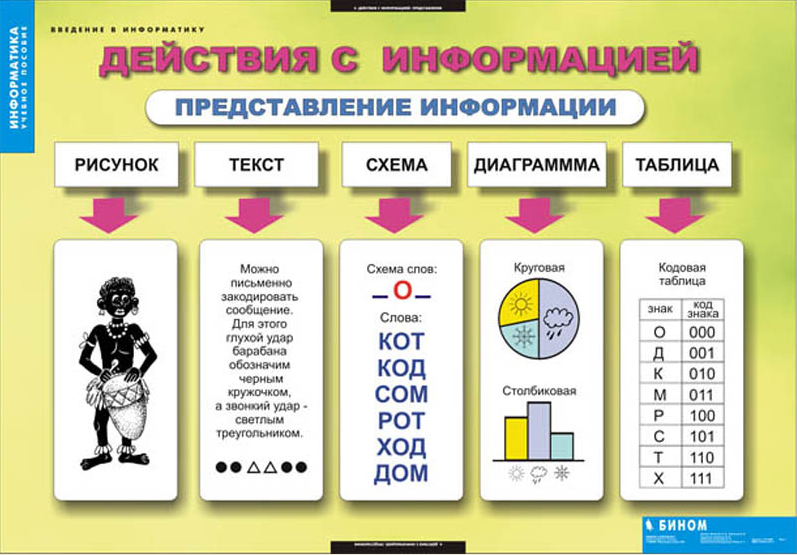 Приложение 2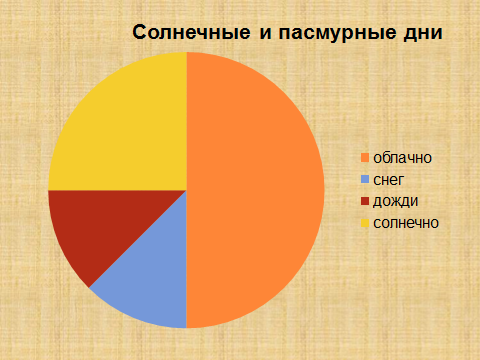 http://doc4web.ru/nachalnaya-shkola/diagrammi-urok-matematiki-v-klasse-umk-planeta-znaniy.html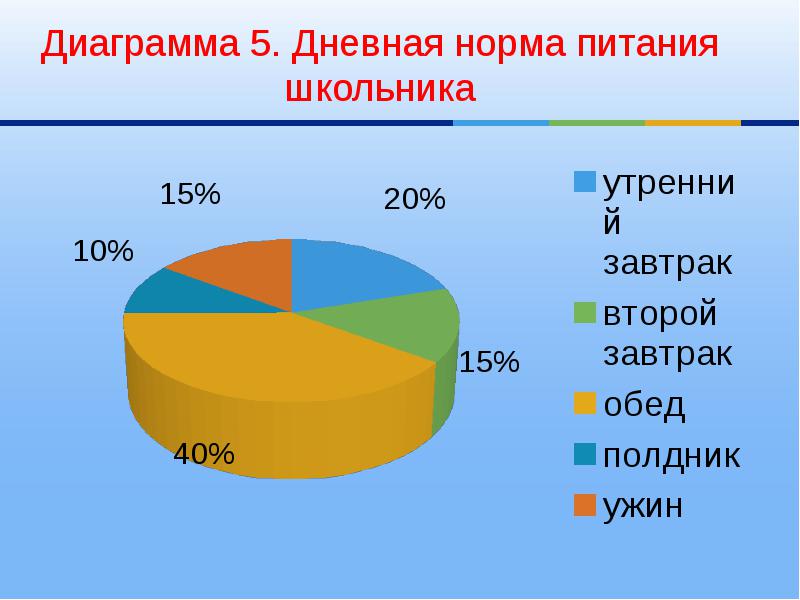 http://rpp.nashaucheba.ru/docs/index-128653.htmlВыполнил:Яшина Ирина Николаевна,учитель информатикиМОУ школа  №13 с УИОПг. о. ЖуковскийНаучный  руководитель:канд. ист. наук, ст. преподаватель Шалашная Валентина Михайловна Разработка урокаРазработка урокаРазработка урокаРазработка урокаРазработка урокаЭтапы / цель этапа / времяДеятельность учителяДеятельность учащихсяДеятельность учащихсяМетодические примечания1. Организац. моментЦель: Включить детей в урок2  мин Приветствие детейДевиз нашей сегодняшней работы: «Лучше один раз увидеть, чем 100 раз услышать», - говорит народная мудрость. Подготовка к уроку.Подготовка к уроку.Эмоциональный настрой на урок с помощью приема «Яркий эпитет»2. Актуализация знаний.Цель: Организовать создание проблемной ситуации на пробуждение познавательного интереса;6 мин I. Воспроизведение в памяти знаний, необходимых для усвоения нового материала. I. Воспроизведение в памяти знаний, необходимых для усвоения нового материала. I. Воспроизведение в памяти знаний, необходимых для усвоения нового материала.Проблемный диалог с учениками.Ситуация мотивации.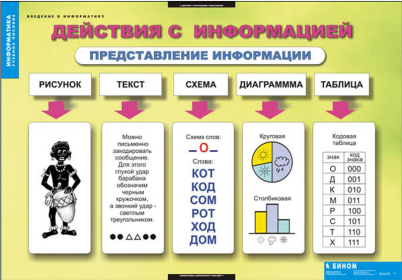 2. Актуализация знаний.Цель: Организовать создание проблемной ситуации на пробуждение познавательного интереса;6 минученики отвечают на следующие вопросы:Какие формы представления информации вам известны?Приведите пример, когда информация представляется с помощью чисел.Расскажите о текстовой форме представления информации.Когда удобно представлять информацию в виде таблицы?Приведите примеры различных видов графической информации.Ребята, объясните, пожалуйста, значение слова «наглядный».Вот и в толковом словаре Ушакова слово «наглядный» объясняется как   «Такой, что можно непосредственно созерцать и понимать,  основанный на показывании,  служащий для такого показывания (пед.)»Есть ли такие объекты  в кабинете? Какое общее название мы им дадим?Наглядные пособия (таблицы, карты, коллекции и т.п.)Демонстрируют готовность к уроку;Отвечают на вопросы;Исправляют ошибки других.Демонстрируют готовность к уроку;Отвечают на вопросы;Исправляют ошибки других.Проблемный диалог с учениками.Ситуация мотивации.2. Актуализация знаний.Цель: Организовать создание проблемной ситуации на пробуждение познавательного интереса;6 минII. Тренинг мыслительных операций, используемых для открытия нового знания. II. Тренинг мыслительных операций, используемых для открытия нового знания. II. Тренинг мыслительных операций, используемых для открытия нового знания. 2. Актуализация знаний.Цель: Организовать создание проблемной ситуации на пробуждение познавательного интереса;6 минПредлагает рассмотреть плакат (Приложение 1).Какие формы представления информации вам знакомы?Какие формы новые?Что, по-вашему, означают схемы? Вспомните, в каких ситуациях вы встречались со схемами.Ученики отмечают знакомые формы – рисунок, текст, таблицы, и новые формы – схема и диаграмма.Приводят примеры.Схемы – метро, эвакуации, разбора предложений, зрительного зала в кинотеатре и т.п.Ученики отмечают знакомые формы – рисунок, текст, таблицы, и новые формы – схема и диаграмма.Приводят примеры.Схемы – метро, эвакуации, разбора предложений, зрительного зала в кинотеатре и т.п.2. Актуализация знаний.Цель: Организовать создание проблемной ситуации на пробуждение познавательного интереса;6 минIII. Создание затрудненияIII. Создание затрудненияIII. Создание затруднения2. Актуализация знаний.Цель: Организовать создание проблемной ситуации на пробуждение познавательного интереса;6 минЧто, по-вашему, означают диаграммы? Вспомните, в каких ситуациях вы встречались с диаграммами.«Для наглядного представления разных числовых данных используют диаграммы».Диаграммы – испытывают затруднение.Диаграммы – испытывают затруднение.3. Постановка проблемы.Цель: Сформулировать проблему, тему и цели урока.2 минТак о чем же мы сегодня будем говорить?Давайте наш сегодняшний разговор и посвятим наглядным формам представления информации и научимся строить диаграммы. «Откройте тетради, запишите число и тему урока».Просит ученика сформулировать тему.Предлагает познакомиться с презентацией.http://metodist.lbz.ru/authors/informatika/3/flash/5kl/gl1/11.phpПытаются сформулировать тему.Ученик формулирует тему, все записывают тему в тетрадь.Пытаются сформулировать тему.Ученик формулирует тему, все записывают тему в тетрадь.Подводящий диалог.Интерактивная презентация:Слайд 1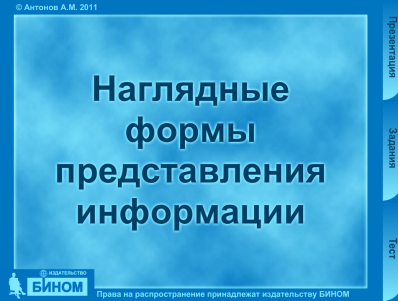 Формулирование учениками проблемы, темы и цели урока.4. Представление «нового» знания.Цель: представить и обсудить основные  понятия 14 минДемонстрирует презентацию, комментирует, задает вопросы.Демонстрирует различные виды схем и диаграмм из различных источников.Рассказывает о круговых диаграммах, приводит примеры (н-р, круговая диаграмма «Режим дня»).(Приложение 2)Звучит музыкальное приглашение на физкультурную паузу «На зарядку становись!»Демонстрирует презентацию, комментирует, задает вопросы.Демонстрирует различные виды схем и диаграмм из различных источников.Рассказывает о круговых диаграммах, приводит примеры (н-р, круговая диаграмма «Режим дня»).(Приложение 2)Звучит музыкальное приглашение на физкультурную паузу «На зарядку становись!»Отвечают, комментируют, задают вопросы.Один из учеников строит на доске линейчатую диаграммуВсе записывают краткий конспект в рабочую тетрадь.Встают со своих мест и выполняют упражнения под руководством одного из учеников.Побуждающий диалог.Выдвижение детьми гипотез и их обсуждение: опровержение или принятие.Слайд 2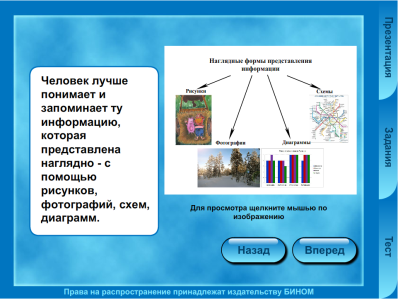 Слайд 3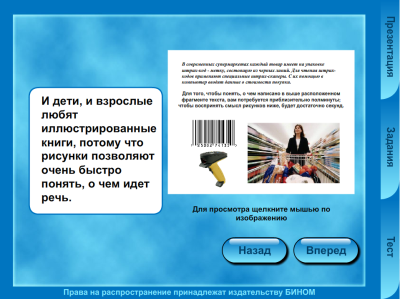 Слайд 4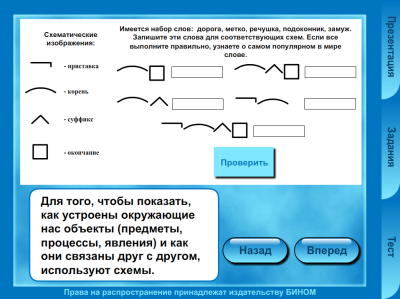 Слайд 5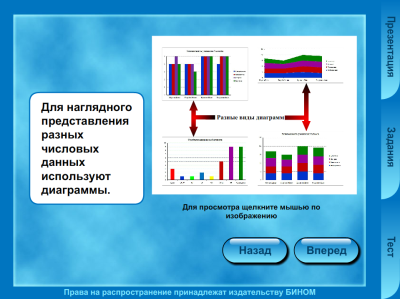 Слайд 6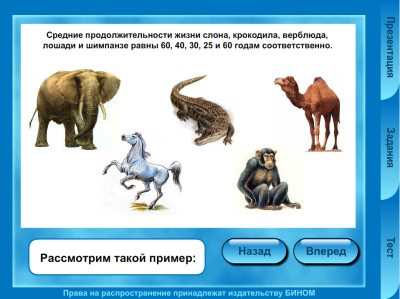 Слайд 7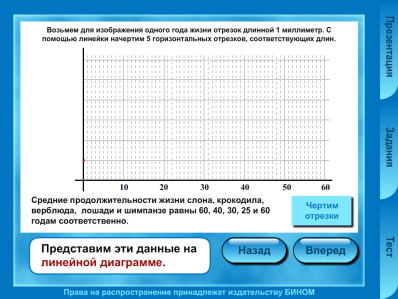 Слайд 8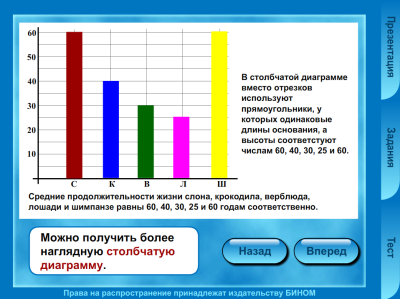 Слайд 9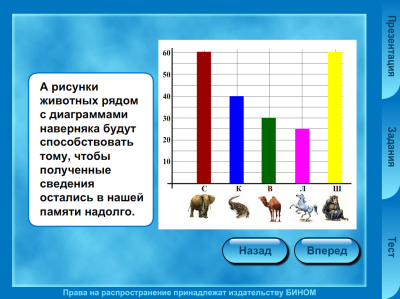 Слайд 10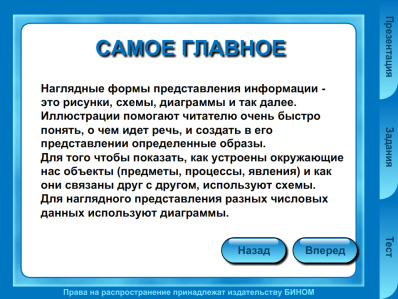 Слайд 11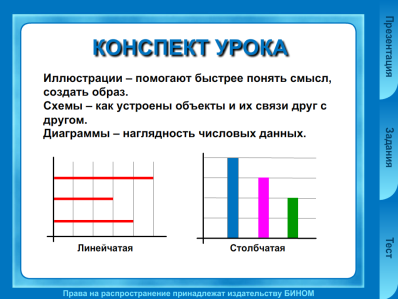 5. Первичное закрепление.Цель: Создать условия для самостоятельного выполнения задания.4 минТеперь займите свои места за компьютером, выполните предложенное задание, нажмите кнопку «Проверить».Оказание помощи при выполнении интерактивного задания на компьютере.Контроль за временем выполнения задания.Теперь займите свои места за компьютером, выполните предложенное задание, нажмите кнопку «Проверить».Оказание помощи при выполнении интерактивного задания на компьютере.Контроль за временем выполнения задания.Занимают место за компьютером, на котором размещено задание .Ученики самостоятельно выполняют задание на компьютере в режиме онлайн.В случае правильного выполнения задания переходят к следующему или исправляют ошибку.При необходимости оказывается  помощь. Задание 1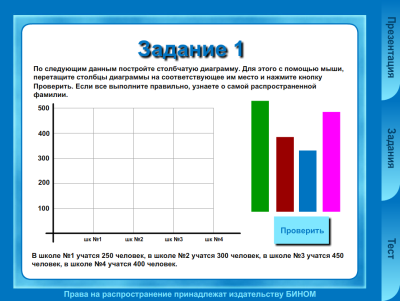 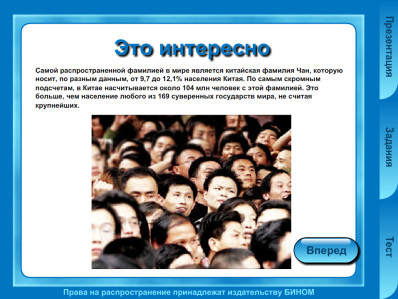 Задание 2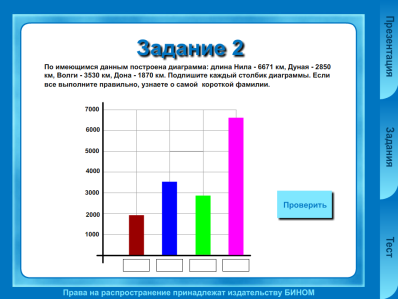 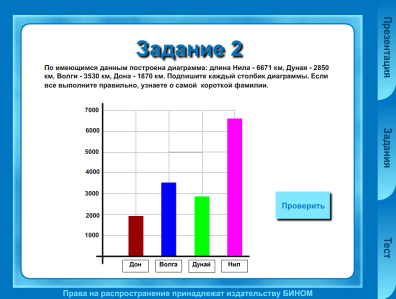 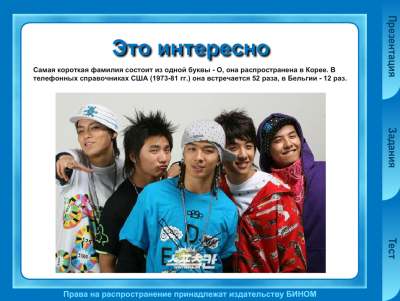 6.Контроль знаний3-4 минПредлагает пройти интерактивный тест, выставляет оценки.Предлагает пройти интерактивный тест, выставляет оценки.Проходит тестирование, получает результаты, делает вывод об усвоении нового материала, получает оценку.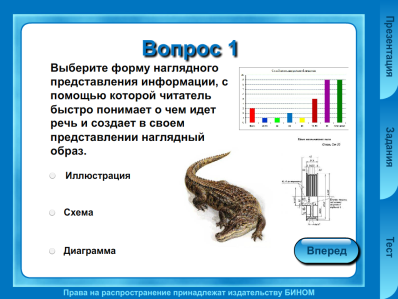 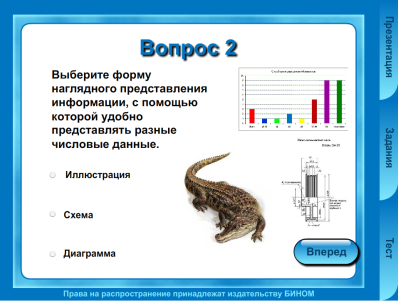 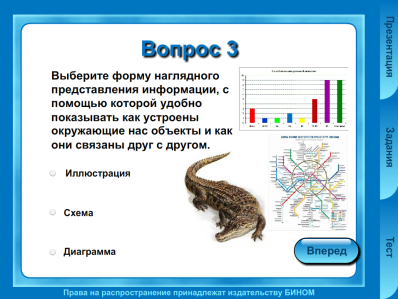 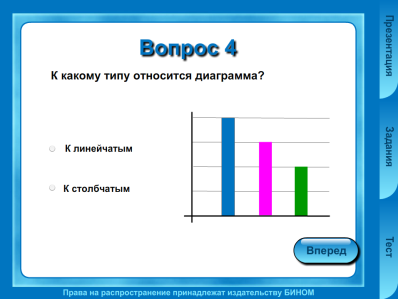 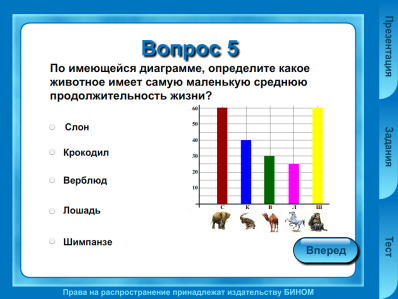 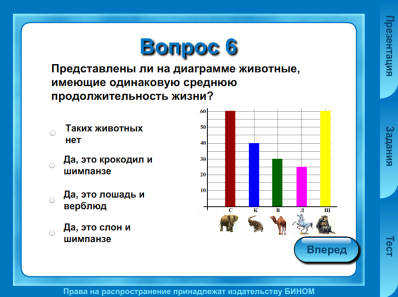 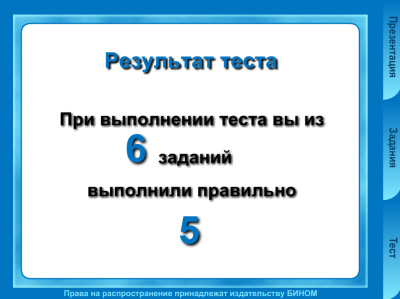 7.Компьютерный практикумЦель: созданиедиаграмм  по таблице в соответствующих программных средствах 10-12 минРассказывает о возможностях  текстового процессора WORD по построению различных видов диаграмм.Показывает, какие инструменты используются для построения столбчатых и круговых диаграмм в тестовом процессоре WORD.Оказывает помощь при необходимости.Рассказывает о возможностях  текстового процессора WORD по построению различных видов диаграмм.Показывает, какие инструменты используются для построения столбчатых и круговых диаграмм в тестовом процессоре WORD.Оказывает помощь при необходимости.Выполняют Практическую работу №10 (задание 3).Приобретают практические навыки по построению диаграмм.6. Итог урока.Цель: организовать анализ деятельности учащихся на уроке.2 минВам было легко или были трудности?- Что у вас получилось лучше всего и без ошибок?- Какое задание было самым интересным и почему?- Как бы вы оценили свою работу?-«Закончить высказывание:  «Теперь мы умеем…»Запишите дом. задание: §10, Рабочая тетрадь с. 99, №№ 134,135Вам было легко или были трудности?- Что у вас получилось лучше всего и без ошибок?- Какое задание было самым интересным и почему?- Как бы вы оценили свою работу?-«Закончить высказывание:  «Теперь мы умеем…»Запишите дом. задание: §10, Рабочая тетрадь с. 99, №№ 134,135Отвечают на вопросы, анализируют собственную деятельность. Записывают дом заданиеСамооценка учащихся. Рефлексия деятельности.